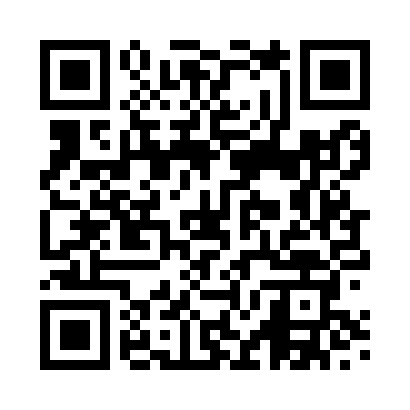 Prayer times for Buriton, Hampshire, UKWed 1 May 2024 - Fri 31 May 2024High Latitude Method: Angle Based RulePrayer Calculation Method: Islamic Society of North AmericaAsar Calculation Method: HanafiPrayer times provided by https://www.salahtimes.comDateDayFajrSunriseDhuhrAsrMaghribIsha1Wed3:425:361:016:088:2610:212Thu3:405:351:016:088:2810:233Fri3:375:331:016:098:2910:264Sat3:345:311:016:108:3110:285Sun3:315:291:006:118:3210:316Mon3:285:281:006:128:3410:347Tue3:265:261:006:138:3610:368Wed3:235:241:006:148:3710:399Thu3:205:231:006:158:3910:4210Fri3:175:211:006:168:4010:4511Sat3:155:191:006:178:4210:4712Sun3:125:181:006:188:4310:5013Mon3:095:161:006:198:4510:5314Tue3:085:151:006:208:4610:5315Wed3:075:131:006:208:4810:5416Thu3:065:121:006:218:4910:5517Fri3:065:111:006:228:5010:5618Sat3:055:091:006:238:5210:5619Sun3:045:081:006:248:5310:5720Mon3:045:071:006:258:5510:5821Tue3:035:061:006:258:5610:5822Wed3:035:041:016:268:5710:5923Thu3:025:031:016:278:5911:0024Fri3:025:021:016:289:0011:0025Sat3:015:011:016:299:0111:0126Sun3:015:001:016:299:0211:0227Mon3:004:591:016:309:0411:0228Tue3:004:581:016:319:0511:0329Wed2:594:571:016:319:0611:0430Thu2:594:561:016:329:0711:0431Fri2:594:551:026:339:0811:05